Some may remember The Real Game Series which was introduced in Australia in 2002 with an update in 2005. The Be Real Game is the “game” designed for Year 9 and Year 10 students, with the same wide array of life and work experiences for students using role play and real-world scenarios.With the assistance of the NSW Department of Education RIEP program and the endorsement of CELLO, the Canadian rights holder, Western Student Connections has upgraded The Be Real Game to include additional occupations, up to date Role Histories and the integration of technology.The Be Real Game App has been developed to replace the original Spin Game activity and is available for free download for Apple and Android devices.All resources are available on a secure website including a Facilitator Guide and all student activities.Students and Teachers are able to log in and access The Be Real Game, with students working through the activities under the guidance of their teacher.The Be Real Game TrainingWe will again be running training days for The Be Real Game Online for Careers Advisers, Work Studies teachers, and anyone else who would like to introduce The Be Real Game Online in their schools.The training will be delivered using Microsoft Teams from 9:30am to 3:00pm.You will need to have registered as a Facilitator on The Be Real Game web portal and download the Be Real Game App onto your smart phone or tablet/iPad.https://wsc.edu.au/brg_online.php9:30am	Introductions, log in, and the App9:45am	The Facilitator Guide and other resources, Student Portal10:00am	The Be Real Game Powerpoint Presentation10:15am	Unit One – Brave New World of Work11:00am – 11:15am Morning Tea Break11:15am	Unit One – continued12:15pm	Unit Two – Agents of Change1:00pm – 1:30pm Lunch Break1:30pm	Unit Three – Exploring the Future2:30pm	Implementation Discussion3:00pm	ConclusionA feedback form will be emailed after the workshop.  Ana PatemanSection 2 Personal Details:Section 3 Other Information:Section 4 Declaration: I understand that this workshop is delivered by Microsoft Teams and I will receive a Teams invitation via email shortly after receipt of this form.  I understand that workshops will run with a minimum of 5 participants, so I may be asked to select an alternative date if numbers are insufficient to run on my selected date. A tax invoice will be sent to the school/organisation. For Department of Education schools, a Purchase Order Number is required. I will notify Western Student Connections if I am unable to participate. Workshop cost is $110.00 (incl. GST) per participant.Signature of Applicant: ___________________________________  Date: ____________________Please return to reception@wsc.edu.au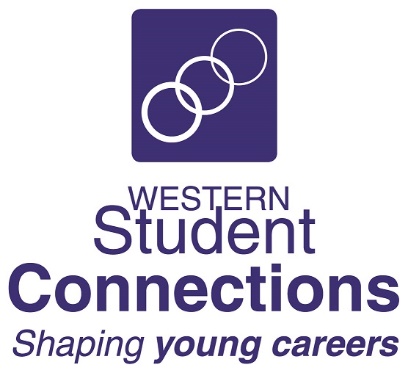 The Be Real Game Training Days 2022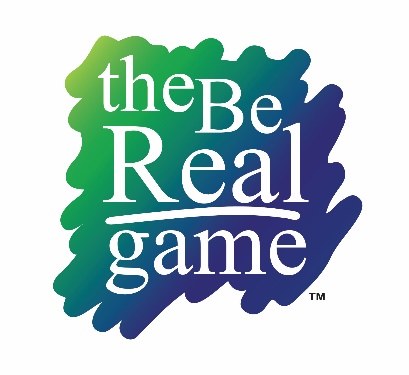 Chief Executive OfficerWestern Student Connections2/12 Blueridge DriveDubbo NSW 2830Ana.Pateman@wsc.edu.auChief Executive OfficerWestern Student Connections2/12 Blueridge DriveDubbo NSW 2830Ana.Pateman@wsc.edu.auIf you require any further information, please contact Beth Beatty:Beth.Beatty@wsc.edu.auPh: 02 6885 6144If you require any further information, please contact Beth Beatty:Beth.Beatty@wsc.edu.auPh: 02 6885 6144The Be Real Game OnlineThe Be Real Game Online2022 Facilitator Training2022 Facilitator Training2022 Facilitator Training2022 Facilitator Training1. Course Name:The Be Real Game Online – Facilitator Training2. Date:Please tick one3. Participant Name:4. Current Workplace:6. Category: Careers Adviser      Work Studies Teacher      Other                    If “Other” please specify:__________________________________7. Preferred Name:8. Contact Details:Mobile:Email:9. Gender: Male            Female Male            Female10. Are you of Aboriginal or Torres Strait Islander origin?  No                                                                                                Yes, Aboriginal    Yes, Torres Strait Islander11. Do you consider yourself to have a disability, impairment, or long-term condition?   No     YesIf yes, mark any applicable box: Vision      Hearing / Deaf        Physical      Intellectual     Medical Condition     Mental Illness Acquired Brain Impairment      Learning     Other: __________________________________12. Do you require assistance because of this disability, impairment or long-term condition?  No     YesIf Yes, please contact Western Student Connections